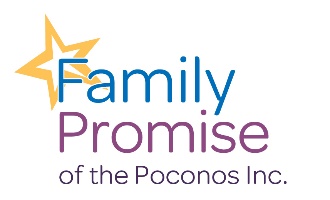 Family Promise of Monroe County Volunteer Application for IndividualsName: 		Date:   	Address:   	Town: 		State: 	Zip:   	Home Phone: 	Cell Phone:   	  E-Mail Address: 		Occupation/Profession: _ 	Employer:   	City: 	State: 	Zip:  	Previous Volunteer Experience:   	 	_ Organizations and/or affiliations:  		Why would you like to volunteer with Family Promise?  	Expertise, Hobbies, Special Skills you’d like to share:  	Volunteer interests: (Use a separate sheet if necessary to describe specific qualifications)Weekend Volunteer	 Office Volunteer (phones, administrative, computer skills)  	PR/Marketing	 Web Development (knowledge of Word Press)Graphic Design	 Overnight Host	 Career Counseling	 MailingsWorkplace Readiness	 Computer Training	 Financial/Credit Repair	 NewsletterFundraising	 Legal Services	 Health/Wellness	 Social MediaTutor (ESL) 	(GED) 	(Child) 		 Photography/Video	 RealtorHome Repairs/Carpentry	 Cleaning/Painting	 Auto Maintenance/Repair  Event HelpInterested in learning more about Board MembershipAre you over 18 years of age? 	Languages spoken other than English:  	Are you qualified to give legal advice?  	I am available:	days _ 	evenings/nights  	weekends  	Does your employer make grants to non-profit organizations?  	Does your employer match your charitable contributions?  	How did you hear about us?  	Emergency Contact:Name/Phone Number: 	Relationship 	Please provide a reference: (Other than Family Member)Name/Phone number 	Relationship 	Have you ever been convicted of any crime including sex-related offenses?  No 	Yes  	If yes, please explain  	Do you need Community Service Hours?  No 	Yes 	If yes, please explain.  How many hours needed _ 	School 	Court Ordered 	Other 	By signing this application, I confirm that the information provided within is correct and complete. If requested, I agree to provide any information necessary for a complete background check.I agree that I will not disclose any confidential information obtained while volunteering and that I will protect the privacy of other volunteers, donors, and the families served by Family Promise.Applicant’s signature 	Date:  	P.O. Box 1021, Stroudsburg, PA 18360